Автономное образовательное учреждение дополнительного профессионального образования Удмурткой Республики«ИНСТИТУТ РАЗВИТИЯ ОБРАЗВАНИЯ»Республиканский конкурсЛучших методических разработок воспитательных мероприятийТЕМА: «Создание сборника задач «Удмуртия в цифрах»Автор: Волкова Мария НиколаевнаУчитель начальных классов МБОУ «Гимназия №14» города ГлазоваЭлектронный адрес: fglz1-1776@yandex.ruКонтактный телефон: 89048306108Ижевск 20221.Пояснительная записка1.1 Тематическое направление – приобщение к культурному наследию.1.2 Тема воспитательного мероприятия и обоснование ее выбора (актуальность).Тема воспитательного мероприятия - «Создание сборника задач «Удмуртия в цифрах». Актуальность. Мои ученики каждый день задают десятки вопросов родителям, учителям, друг другу. Дома, в школе, на улице, в транспорте, в магазине мы решаем разные задачи. Но как ни странно, половина этих вопросов и задач связана с числами. Мои ученики пришли к выводу, что в мире всё взаимосвязано. И даже такие понятия, как «краеведение» и «математика» могут дружить.  Очевидно, что сочетание краеведческого и математического материала на в работе учителя не является новым. Мы находим отражение этой идеи в работах Казанского федерального университета, где дается очень четкая структура набора математических задач краеведчекого характера, для учеников 5-6 класса. В академии педагогических проектов России, представлен сборник задач- рабочая тетрадь Коноваловой Раисы Васильевны, в котором рассматриваются не только сами задачи, но и алгоритм создания таких задач, но уже для учеников начальной школы. Коновалова Р.В. подчеркивает, что в учебнике математики текстовые задачи занимают особое место, но в нем нет задач, отражающих историю конкретного населенного пункта или района. Но, особую актуальность, на наш взгляд представляют задачи с краеведческим сюжетом и еще и потому, что подобные задачи сегодня они включены в перечень государственной итоговой аттестации.  Осознавая важность сочетания краеведческого и математического  материала, мы понимаем, что в начальной школе – главной задачей является формирование предметных компетенций и универсальных учебных действий, а применение задач с краеведческим сюжетом, в рамках организации внеурочной деятельности составляет новизну и актуальность нашей работы. Настоящая методическая разработка является частью большого комплекса воспитательных мероприятий, которая включает в себя знакомство с краеведческим материалом и вписывается в модули «Школьный урок» и  «Экскурсии, экспедиции, походы» программы воспитания нашей гимназии. В основе идеи – проектная деятельность в рамках которой ученики 2-го класса самостоятельно составляют математические задачи, содержание которых основывается на краеведческих материалах родного края, данных, связанных с историей нашей республики. Очевидно, что сохраняются все этапы проектной педагогической технологии: ценностно-ориентированный этап, на котором ученики знакомятся с краеведческим материалом и определяют для себя тему задачи; конструктивный этап – на котором дети планируют и объединяются в группы для составления задачи; практический этап – этап на котором создается задача; заключительный этап – этап на котором формулируются выводы и последний этап – презентационный, на котором создается сборник задач, построенных на краеведческом материале. Составляя и решая такие задачи, ученики не только сами лучше научатся их решать, но и лучше узнают историю своей малой родины. Ведь не случайно говорят, что «математика ум в порядок приводит». 1.3 Целевая аудитория воспитательного мероприятия.  Методическая разработка воспитательного мероприятия предназначена для 8-10-летних учащихся (2-4 классы).1.4 Роль и место воспитательного мероприятия в системе воспитательной работы или в программе воспитания (связь с другими мероприятиями, преемственность).Методическая разработка воспитательного мероприятия «Создание сборника задач «Удмуртия в цифрах» имеет особое значение и играет важную роль в системе работы классного руководителя. Одним из разделов воспитательной программы класса является раздел: «Край, в котором мы живем». Изучение этого раздела тесно связано с учебными предметам «Окружающий мир», «Краеведение», «Литературное чтение», «Математика». Таким образом, интегративность воспитательной программы класса направлена на  глубокое изучение  своей малой родины.1.5 Цель, задачи и планируемые результаты воспитательного мероприятия.Цель: формирование универсальных учебных действий, необходимых для реализации групповых проектов, посредством создания целевого продукта «Сборника краеведческих задач «Удмуртия в цифрах». Задачи:Создать условия для побуждения познавательного интереса учащихся по изучению краеведческого материала Удмуртской Республики из различных источников (включая рассказы родителей, бабушек и дедушек);Формирование умений по составлению математических задач, которые содержат фактический материал о родном крае и доступны для решения учащихся начальной школы;Формирование умений общаться и работать команде, путем согласования мнений по решению, используемых фактов и результатов математической задачи, при этом содействовать в формировании толерантности к культуре своего и других народов.Сформировать навыки оформления задач в сборнике краеведческих математических задач «Удмуртия в цифрах», который является результатом группового проекта; Сформировать презентационные компетенции обучающихся, путем представления созданных задач как перед отдельной группой учащихся, так и перед всем классом. Планируемые результаты: Предметные УУД: учатся работать с текстом;учатся составлять математические задачи, опираясь на схемы;учатся работать с моделью термометра;учатся выстраивать сюжетную линию, взаимодействуя в группе;  учатся создавать устные и письменные высказывания;учатся работать с мобильным приложением для создания QR-кодов;Личностные УУД: осознают смысл и личную ответственность за будущий результат, взаимодействуют в группе;адекватно отображают свои чувства, мысли в речевом высказывании, демонстрируют понимание изученного материала;Регулятивные УУДорганизуют свое рабочее место, определяют цели учебной деятельности;планируют собственную деятельность;осуществляют контроль, коррекцию и оценку своих действий;оценивают степень достижения цели; приобретают опыт работы в группах.Познавательные УУДсобирают и выделяют существенную информацию для решения проблемы;извлекают необходимую информацию из текста, структурируют знания;исследуют схемы задач, модель термометра, учатся составлять математические задачи;Коммуникативные УУДучаствуют в коллективном обсуждении проблемы, интересуются чужим мнением и высказывают свое собственное; учатся анализировать свои действия, формулируют ответы на поставленные вопросы;участвуют в диалоге, слушают и понимают других;обмениваются знаниями между членами группы для принятия эффективных совместных решений;оформляют свои мысли в устной речи, формулируя собственное мнение;1.6 Форма проведения воспитательного мероприятия и обоснование ее выбора.Занятия по составлению сборника задач проходили в малых группах. Групповая форма работы была направлена на активизацию мыслительных процессов путем совместного поиска решения проблемы и составлению сборника задач.1.7 Педагогическая технология, методы, приемы, используемые для достижения планируемых результатов.Для достижения планируемых результатов применялись технологии учебного сотрудничества, информационно-коммуникационная, использовались игровые методы, позволяющие вовлекать в работу всех детей, а также активизировать «слабых» учащихся. Во время внеклассного мероприятия были использованы следующие методы:- словесный (эвристическая беседа, выразительное чтение текстов);- наглядный;-практический метод (создание страниц сборника). приёмы:-игры, коллективная работа.1.8 Ресурсы, необходимые для подготовки и проведения мероприятия (кадровые, методические, материально-технические, информационные и др.)Для успешного проведения внеклассного мероприятия немаловажное значение имеет предварительная работа по подбору необходимой литературы. Одним из основных источников получения информации является интернет. К материально-техническим относится наличие ноутбука, проектора, интерактивной доски, телефонов с мобильным приложением QR –сканер. К методическим: разрезной наглядный материал (тематические картинки), краеведческие тексты, анаграммы, ребусы, бланки для составления схем и записи задач.1.9 Рекомендации по использованию методической разработки в педагогической практике.Работу по созданию сборника целесообразно начинать со 2 класса, когда у обучающихся достаточно сформировалась техника чтения, навыки работы со схемами к задачам, а также навыки работы в группе. 2. Основная часть2.1 Описание подготовки воспитательного мероприятия.-Учитель выбирает темы текстов, с которым будут работать учащиеся и предлагает подобрать тематические картинки для оформления страниц сборника. (В 3,4 классе учащиеся уже сами могут подбирать тексты).  -Учитель заранее готовит бланки для составления схем и записи задач.Подбирает анаграммы, ребусы, музыкальное оформление, зашифровывает темы текстов в приложении для QR –сканера. 2.2 Описание проведения воспитательного мероприятия.Знакомство с темой текстов.  Для того чтобы узнать тему текстов, над которыми предстояло работать, учащиеся разгадывали анаграммы, ребусы или пользовались мобильным приложением для создания QR-кодов. Процесс составления задачи. Каждой группе предлагался раздаточный материал: текст, бланки для составления схем и записи задач, тематические картинки. Далее распределялись роли в группе: 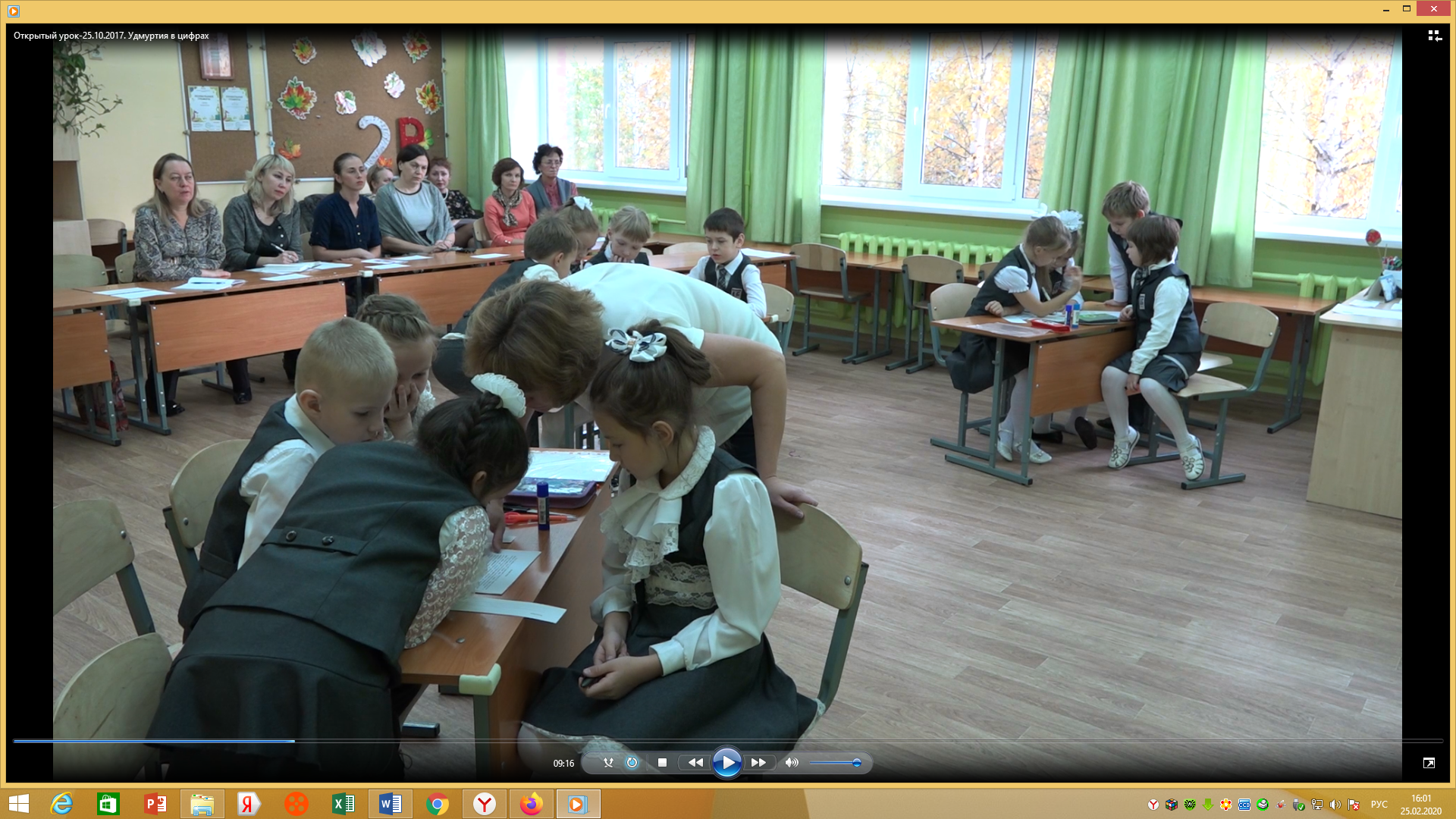 - кто знакомит с текстом;- кто составляет задачу;- кто записывает задачу;- кто оформляет страницу.3)      Экспертиза задач.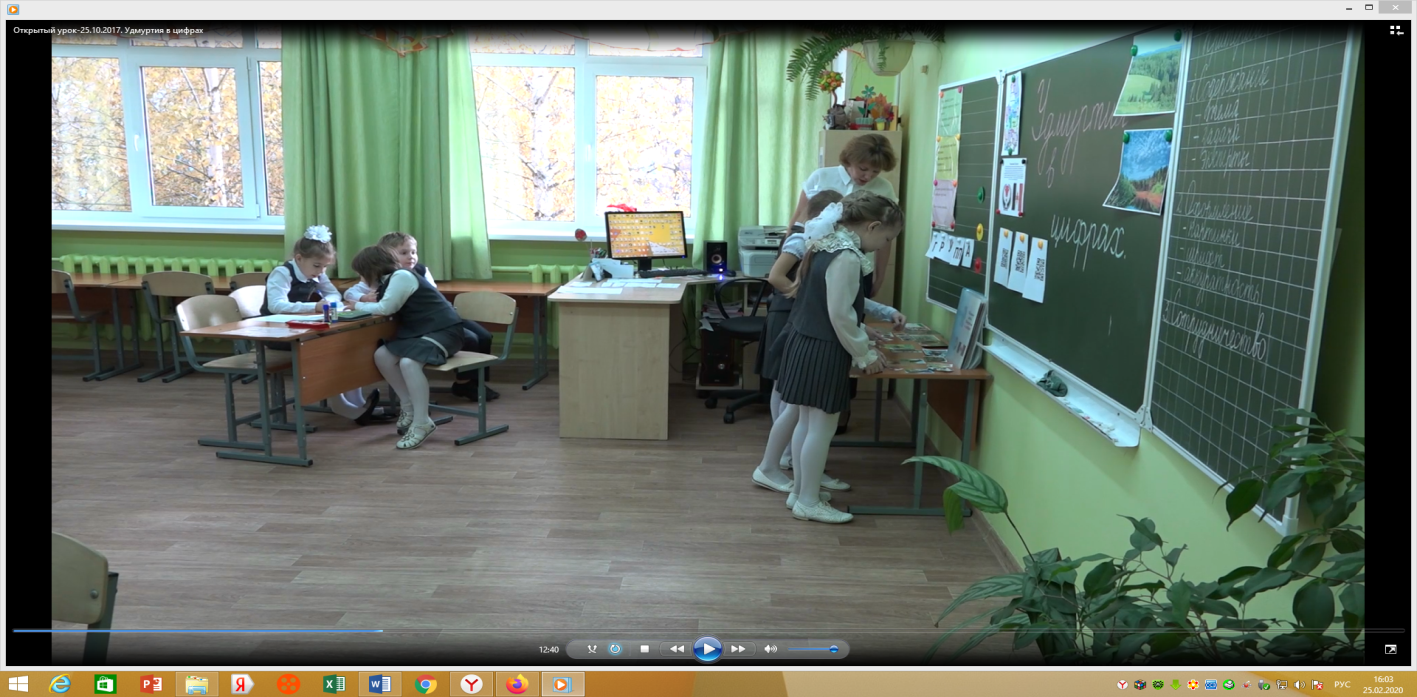 Когда задачи в группах были составлены, учащиеся выступали в роли экспертов, т.е. проверяли, правильно ли составлена задача, достаточно ли условие, есть ли вопрос и решали ее.4)      Оформление страницы сборника.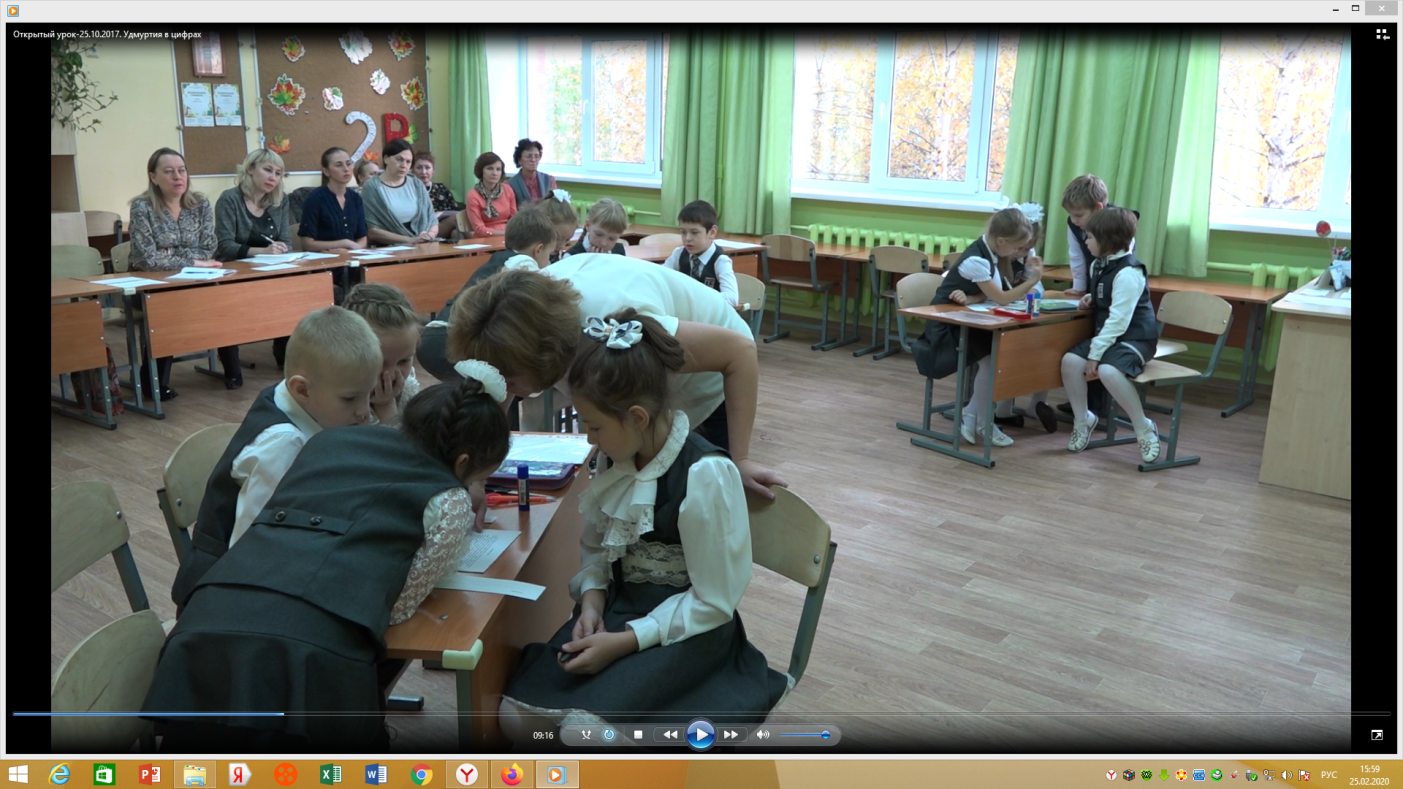 После экспертизы задач, группы приступали к оформлению страницы сборника: приклеивали тексты, схемы задач, тематические картинки.5)      Представление результатов. В завершении каждая группа представляла результаты своего труда, опираясь на критерии: - содержание страницы;- оформление;- умение сотрудничать.Таким образом, обучающиеся собирали страницу за страницей сборника. В нем представлены задачи по следующим темам: «Средневековое городище Иднакар», «Народы Удмуртии», «Демография Удмуртии», «Природа Удмуртии», «Растительный мир Удмуртии», «Животный мир Удмуртии». Перечень задач из сборника «Удмуртия в цифрах» и несколько страниц представлены в Приложении.Ход воспитательного мероприятияЗвенит звонок, ученики заходят в класс, выстраиваются в одну линейку перед доской. Двое читают стихи:       Кто придумал эту школу?Надо школу отменить, А мальчишек и девчонокНа внеурочку пригласить.Здесь много текстов мы читаем,Удмуртию подробно изучаем.Задачки, схемы – кругом голова.Но как приятен результат совместного труда!Ребята сегодня на наше занятие пришли гости, давайте их поприветствуем лучиками добра. Посмотрите, как наши гости вам улыбнулись. Я уверена, что они мысленно сейчас пожелали вам плодотворного сотрудничества. Я тоже вам желаю успешной работы.Присаживайтесь на свои места.I  Мотивационный (Постановка задачи) Определение темы текстов, задач.Сегодня на занятии мы с вами продолжим работу над созданием сборника задач «Удмуртия в цифрах». А для того чтобы узнать темы текстов, над которыми вы будете работать, воспользуйтесь мобильными приложениями для создания QR-кодов (ученики работают с приложением на телефоне, выясняют темы текстов «Белка», «Белкин домик», «Черный хорёк»)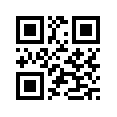 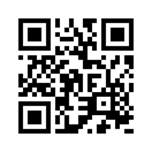 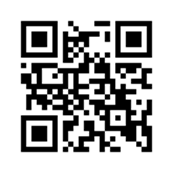 Какие задачи мы поставим на занятии?- познакомимся с текстом;- составим по предложенной схеме задачу;- решим задачу;- оформим задачу на листе;2) Правила работы в группе.Повторяем правила работы в группе: Г – громко не обсуждаем, не мешаем другим группам;Р – работаем дружно, сообща;У – уважаем друг друга, уступаем;ПП – проверяем, все ли сделано до конца, подводим итоги в группе;А – активны все!3) Распределение ролей.У вас на столе раздаточные материалы: тексты, схемы к задачам, бланки для составления и записи задач. Нужные тематические картинки вы можете выбрать на отдельном столе. Сейчас ваша задача – распределить роли в группе: 1- кто знакомит вас с текстом2- кто составляет задачу3- кто записывает задачу4- кто оформляет страницу.(учащиеся распределяют роли в группе) II Практический этап 1) Работа в группах.-Начинаем работу в группах. (Ученики читают текст, составляют задачу по схеме, записывают задачу)-Пока ответственные записывают задачу, оформителям можно подойти к столику и выбрать нужные картинки. 2) Физкульминутка Игра «Дыра на дне морском»3) Экспертиза задач.- Задачи готовы, сейчас вы будете экспертами, т.е. вы проверите правильно ли составлена задача, достаточно ли условие, есть ли вопрос и решите ее.-Все ли у вас получилось с решением задачи? 1- ая группа? 2-ая группа? 3-я группа?-Возвращаем задачи в исходные группы.4) Оформление страницы сборника- Экспертиза задач завершена, время приступить к оформлению страницы сборника. (ученики оформляют страницу сборника: приклеивают тексты, схемы задач, тематические картинки)- Покажите готовность группы замочком.- Выберите ученика, который будет презентовать вашу работу.III Представление результатов (рефлексивно-оценочный) 1) Презентация продукта.Учащиеся презентуют продукт, опираясь на критерии: (записаны на доске)- содержание; - оформление;- сотрудничество;2) Учащиеся проводят рефлексию.- Оцените каждый свою работу на занятии с помощью лучика.  Посмотрите, какие замечательные смайлики у нас получились. Я рада, что занятие у вас прошло удачно. Дорогие мои дети, я горжусь, что вы – второклассники- гимназисты стали авторами нашего сборника задач «Удмуртия в цифрах». Это огромный труд. Спасибо вам за сотрудничество!Апробация сборника задач среди учащихся начальных классов гимназии.1) Анкетирование среди учащихся начальных классов.Прежде чем предложить учащимся начальной классов решать задачи из сборника «Удмуртия в цифрах», мы провели анкетирование с целью определения уровня краеведческих знаний учащихся. В нашем анкетировании приняло участие 75 человек из вторых - четвертых классов. Им предлагались следующие вопросы: 1. Любишь ли ты читать книги по краеведению?2. Хочешь ли ты лучше знать историю своей малой родины?3. Содержит ли твой учебник математики материал по истории нашего края? 4. Хочешь ли ты изучать историю своей малой родины при помощи математических задач?   В результате опроса мы выяснили, что 64% опрошенных любят читать книги по краеведению; 83% учеников хотят лучше знать историю Удмуртии; 89% учащихся отметили, что в учебнике математики нет материала по истории нашего края; 75% опрошенных хотят изучать историю малой родины при помощи математических задач. 2) Решение задач учащимися начальных классов МБОУ «Гимназия №14»После подведения результатов анкетирования мы предложили учащимся начальных классов решить задачи из сборника «Удмуртия в цифрах». Следует отметить, что решение задач не вызвало у учащихся затруднений и все учащиеся с интересом решали задачи. 3) Повторное анкетирование среди учащихся начальных классов.Прежде чем сделать окончательный вывод об эффективности применения краеведческих задач на уроке математики, мы предложили учащимся вторую анкету. Им предлагалось ответить на следующие вопросы: 1. Узнал ли ты новые сведения о своей республике? 2. Понравилось ли тебе решать задачи об Удмуртии? 3. Хотел бы ты еще на уроках математики знакомиться с краеведческим материалом?По результатам анкетирования 83% учащихся ответили, что узнали новые сведения о своей республике; 83% учащихся с интересом решали задачи; 72% желают и в дальнейшем знакомиться с краеведческим материалом. Приложение 4.Таким образом, составленный нами сборник позволил не только развивать у учащихся математические способности, но и позволил изучать прошлое и настоящее малой родины.